Contact InformationDemographicsCategory of RepresentationAreas of ExpertiseParticipation Agreement Potential Conflict of interestRules of law and ethics prohibit members from participating in and voting on matters in which they may have a direct/indirect financial interest. List any potential Conflicts of Interest (i.e., you or a significant other are a member of, employee of, or have a direct/indirect financial interest in an organization seeking/receiving Ryan White funds? Thank You! Please mail or fax the completed form to:Suncoast Health CouncilAttention: Katie Scussel 9500 Koger Blvd., Suite 102Fax # (727) 570-3033West Central Florida
Ryan White Care Council Application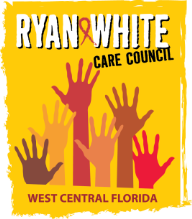 NameStreet AddressCity ST ZIP CodeHome/Cell PhoneWork PhoneE-Mail AddressCare Council composition must reflect the demographics of the HIV/AIDS epidemic and include representation from federally mandated categories. Your responses will be kept CONFIDENTIAL and will be available only to the authorized Council support staff, Recipient and Lead Agency. (check all that apply) *Please note this is requirement for Health Service and Resource Administration (HRSA) Reporting, all information reported is confidential. Care Council composition must reflect the demographics of the HIV/AIDS epidemic and include representation from federally mandated categories. Your responses will be kept CONFIDENTIAL and will be available only to the authorized Council support staff, Recipient and Lead Agency. (check all that apply) *Please note this is requirement for Health Service and Resource Administration (HRSA) Reporting, all information reported is confidential. Care Council composition must reflect the demographics of the HIV/AIDS epidemic and include representation from federally mandated categories. Your responses will be kept CONFIDENTIAL and will be available only to the authorized Council support staff, Recipient and Lead Agency. (check all that apply) *Please note this is requirement for Health Service and Resource Administration (HRSA) Reporting, all information reported is confidential. Care Council composition must reflect the demographics of the HIV/AIDS epidemic and include representation from federally mandated categories. Your responses will be kept CONFIDENTIAL and will be available only to the authorized Council support staff, Recipient and Lead Agency. (check all that apply) *Please note this is requirement for Health Service and Resource Administration (HRSA) Reporting, all information reported is confidential. Care Council composition must reflect the demographics of the HIV/AIDS epidemic and include representation from federally mandated categories. Your responses will be kept CONFIDENTIAL and will be available only to the authorized Council support staff, Recipient and Lead Agency. (check all that apply) *Please note this is requirement for Health Service and Resource Administration (HRSA) Reporting, all information reported is confidential. Care Council composition must reflect the demographics of the HIV/AIDS epidemic and include representation from federally mandated categories. Your responses will be kept CONFIDENTIAL and will be available only to the authorized Council support staff, Recipient and Lead Agency. (check all that apply) *Please note this is requirement for Health Service and Resource Administration (HRSA) Reporting, all information reported is confidential. Care Council composition must reflect the demographics of the HIV/AIDS epidemic and include representation from federally mandated categories. Your responses will be kept CONFIDENTIAL and will be available only to the authorized Council support staff, Recipient and Lead Agency. (check all that apply) *Please note this is requirement for Health Service and Resource Administration (HRSA) Reporting, all information reported is confidential. Care Council composition must reflect the demographics of the HIV/AIDS epidemic and include representation from federally mandated categories. Your responses will be kept CONFIDENTIAL and will be available only to the authorized Council support staff, Recipient and Lead Agency. (check all that apply) *Please note this is requirement for Health Service and Resource Administration (HRSA) Reporting, all information reported is confidential. Care Council composition must reflect the demographics of the HIV/AIDS epidemic and include representation from federally mandated categories. Your responses will be kept CONFIDENTIAL and will be available only to the authorized Council support staff, Recipient and Lead Agency. (check all that apply) *Please note this is requirement for Health Service and Resource Administration (HRSA) Reporting, all information reported is confidential. Date of Birth: __/__/__Date of Birth: __/__/__Date of Birth: __/__/__Gender: Black (not-Hispanic)Black (not-Hispanic)Black (not-Hispanic)Asian/Pacific Islander                               Asian/Pacific Islander                               Asian/Pacific Islander                               Asian/Pacific Islander                               Multi-Racial                                Multi-Racial                                White (not-Hispanic)White (not-Hispanic)White (not-Hispanic)American Indian/Alaskan NativeAmerican Indian/Alaskan NativeAmerican Indian/Alaskan NativeAmerican Indian/Alaskan NativeHispanicHispanicOther  Please Specify:     Other  Please Specify:     Other  Please Specify:     Other  Please Specify:     Other  Please Specify:     Other  Please Specify:     Other  Please Specify:     Other  Please Specify:     Other  Please Specify:     I: do self-identify as a person living with HIV/AIDS  do not self-identify as a person living with HIV/AIDSI: do self-identify as a person living with HIV/AIDS  do not self-identify as a person living with HIV/AIDSI: do self-identify as a person living with HIV/AIDS  do not self-identify as a person living with HIV/AIDSI: do self-identify as a person living with HIV/AIDS  do not self-identify as a person living with HIV/AIDSI: do self-identify as a person living with HIV/AIDS  do not self-identify as a person living with HIV/AIDSI: do self-identify as a person living with HIV/AIDS  do not self-identify as a person living with HIV/AIDSI: do self-identify as a person living with HIV/AIDS  do not self-identify as a person living with HIV/AIDSI: do self-identify as a person living with HIV/AIDS  do not self-identify as a person living with HIV/AIDSI: do self-identify as a person living with HIV/AIDS  do not self-identify as a person living with HIV/AIDSHave you ever been convicted of any felonies or violent crimes? (If Yes, please explain. Convictions will not disqualify you from membership. You may omit minor traffic violations and any offense committed as a minor.) Have you ever been convicted of any felonies or violent crimes? (If Yes, please explain. Convictions will not disqualify you from membership. You may omit minor traffic violations and any offense committed as a minor.) Have you ever been convicted of any felonies or violent crimes? (If Yes, please explain. Convictions will not disqualify you from membership. You may omit minor traffic violations and any offense committed as a minor.) Have you ever been convicted of any felonies or violent crimes? (If Yes, please explain. Convictions will not disqualify you from membership. You may omit minor traffic violations and any offense committed as a minor.) Have you ever been convicted of any felonies or violent crimes? (If Yes, please explain. Convictions will not disqualify you from membership. You may omit minor traffic violations and any offense committed as a minor.) Have you ever been convicted of any felonies or violent crimes? (If Yes, please explain. Convictions will not disqualify you from membership. You may omit minor traffic violations and any offense committed as a minor.) Have you ever been convicted of any felonies or violent crimes? (If Yes, please explain. Convictions will not disqualify you from membership. You may omit minor traffic violations and any offense committed as a minor.) Have you ever been convicted of any felonies or violent crimes? (If Yes, please explain. Convictions will not disqualify you from membership. You may omit minor traffic violations and any offense committed as a minor.) Have you ever been convicted of any felonies or violent crimes? (If Yes, please explain. Convictions will not disqualify you from membership. You may omit minor traffic violations and any offense committed as a minor.) Ryan White HIV/AIDS Program mandated membership category or categories that I am qualified to represent: (Check as many as appropriate)  Individuals living with HIV or AIDSNon-elected community leaderUnderserved populations (people of color, migrant workers, women, homeless)Representatives of/or formerly-incarcerated PLWHHealthcare providers, including Federally Qualified Health CentersCommunity Based Organization (CBO) serving underserved populations/AIDS Service Organization (ASO)Social Service Provider, including housing and homeless services providerMental Health ProviderSubstance Abuse ProviderLocal Public Health AgencyHospital or other healthcare planning agencyState Medicaid Agency Ryan White State Part B Agency Ryan White Part C Ryan White Part D or organizations addressing the needs of children, youth, and families with HIVRecipients of other federal HIV programs such as HIV Prevention programs, AETC (AIDS Education and Training Center), Dental, SPNS (Special Projects of National Significance), and HOPWA (Housing Opportunities for Persons with AIDS)  Personal Motivation for MembershipPlease list any areas of expertise that you can bring to the Care Council: (Special skills, knowledge, training, life experiences, volunteer experiences, boards or commissions, especially those focusing on HIV issues)Active member participation is vital to the Care Council.  You are committing to attend an orientation, monthly Care Council meetings, and biannual leadership trainings.  Check below if you are willing to commit the 3-4 hours per month required to fully participate in the planning process? (Please initial in the box next to your selected checked box)	Yes             Not at this time               